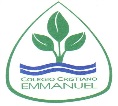 Colegio Cristiano EmmanuelAsesoría Técnica Pedagógica 2020.EVALUACIÓN FINAL DEL PLAN PREVENTIVOAsignatura: Historia, Geografía y C. Sociales.Nombre del docente:  Javiera SanchoCursoFechaTemario o Trabajo Final2°Inicio: semana 7 (30 - 4 de diciembre).Plazo máximo envío de video:Miércoles 9 de diciembre hasta las 18.00 pm.Nombre de la Unidad:	Pueblos originarios.2°Inicio: semana 7 (30 - 4 de diciembre).Plazo máximo envío de video:Miércoles 9 de diciembre hasta las 18.00 pm.Contenido: Pueblos originarios zona norte, centro y sur.Selección de un pueblo y grabar video con 3 datos curiosos de este.2°Inicio: semana 7 (30 - 4 de diciembre).Plazo máximo envío de video:Miércoles 9 de diciembre hasta las 18.00 pm.Modalidad Evaluativa:Pauta de evaluación video pueblo originario.Otros: Tía Heidy envió pauta de evaluación para estar en conocimiento de los indicadores previo a la entrega, además realizará acompañamiento durante el proceso.*Esta actividad tiene un 30% de la nota final y será promediada con los buzones entregados las semanas anteriores (páginas de libro Aptus, 70%).